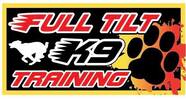 701 Industrial Park Rd, Brainerd218-330-1693Beginner ? Obedience Monday, May 6thTIME: 6:45-7:45 Cost: $135.00 for 6 weeksInstructor: Brenda ScharrerYour Name: _____________________________________Email: __________________________________________Cell:  _----------------------------------_______________Puppy’s Name: ----------------------------------- Age: ---------------Breed: _--------------------------------------____________________________________Veterinarian: ------------------------------------------------ ________________________________Phone: -------------------------------Make checks out to: Full Tilt K9 Training Mail to:  Donna Niggeler, 11948 Gregory Dr SW, Brainerd, Mn 56401Must receive form and payment to hold your place in class. Thank You for your business.